                              Atelier collectif                                 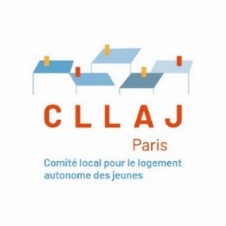 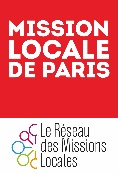  COMMENT SE LOGER ?FICHE A REMETTRE AU JEUNELes mardis de 14h à 16h ou de 18h à 20h, voir le planning pour les lieux6 bis rue Robert et Sonia DELAUNAY 75011 Paris Métro ligne 2 : Alexandre Dumas  : 01 42 74 05 61 (de 10h à 13h) Email : infos@cllajparis.comComment se loger ?Comment se loger ?PrérequisAvoir une problématique liée au logement (Recherche, accès, …)Objectifs opérationnelsInformer les jeunes de l’état du logement en île de France.Construire un projet logement personnaliséAccompagner dans l’accès aux droitsFaciliter la décohabitation ou l’autonomie locativeOrienter vers les structures appropriées.Public cibléJeunes de 18 à 25 ans révolusDéroulement de l’atelierPrésentation individuelle du groupeQuestionnement sur les demandes de chacun sous forme de BrainstormingConfrontation avec la réalité de terrain sur les possibilités et l’offre disponibleDémarches à engager pour chacunDistribution de documentationPrise de RDV avec le CLLAJContenuQuestionnement sur le projet locatif en cours ou à venirConstat de l’état du logement à Paris et en île de FranceDifférence entre parc social et parc privéMoyens pour rechercher un logementBudget à envisagerDifférentes aides à solliciterDroits et devoirs d’un locataireDifférents contrats à signerDurée2 heures en soirée ou en après-midiModalités d’inscriptionDemander à votre conseiller/ère ou chargé(e) d’accueil de vous inscrire ou demander votre login à votre conseiller/ère pour vous inscrire directement.RDV : Site MLP ou adresse CLLAJ, QJ : …………Login : ………………………………………………………..            Mot de Passe : ……………………………………………                                                                              